NameIT-BerufBerufserfahrungGeb. am  XX.XX.XXXX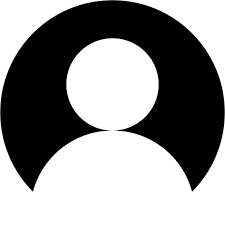 positionStraße X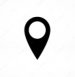 PLZ OrtUnternehmens AG  Stadt, Land  09/2018 -aktuell+XX XXX XXX XXXX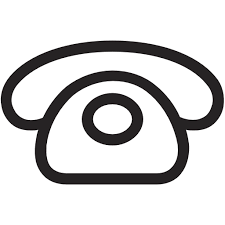 Text, der Aufgaben, Verantwortlichkeit, erreichte Ziele beschreibt.Hier können auch Hintergrundinformationen zum Unternehmenwie beispielsweise Branche/Geschäftsfeld eingefügt werden. Alternativ/zusätzlich können Stichpunkte verwendet werden Alternativ/zusätzlich können Stichpunkte verwendet werdenemai address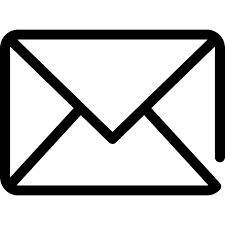 Text, der Aufgaben, Verantwortlichkeit, erreichte Ziele beschreibt.Hier können auch Hintergrundinformationen zum Unternehmenwie beispielsweise Branche/Geschäftsfeld eingefügt werden. Alternativ/zusätzlich können Stichpunkte verwendet werden Alternativ/zusätzlich können Stichpunkte verwendet werdenemai addresspositionSprachenUnternehmens AG  Stadt, Land  09/2018 -aktuellSprache1: Sprache2: Sprache3: Text, der Aufgaben, Verantwortlichkeit, erreichte Ziele beschreibt.Hier können auch Hintergrundinformationen zum Unternehmenwie beispielsweise Branche/Geschäftsfeld eingefügt werden. Alternativ/zusätzlich können Stichpunkte verwendet werden Alternativ/zusätzlich können Stichpunkte verwendet werdenKenntnisseBildungswegBeispielAbschluss in FachBeispiel Schule  Stadt, Land  09/2018 -aktuellstudiengang Beispiel Optionaler Text der akademischen Erfahrungen. Erreichte Ziele oder Teilnahmen an freiwilligen Projekten und Aufgaben beschreibt:ZertifikateSpezialisierung in den Fächern: Fach 1, Fach 2Titel des Zertifikats09/2018Thema der Abschlussarbeit: Titel des Zertifikats09/2018Abschlussnote: HobbiesProgrammier Sprachen1. HobbieSP1 SP2 SP3 SP4 SP5 SP62. Hobbie3. Hobbie